The Happy Blue Baby- Student Worksheet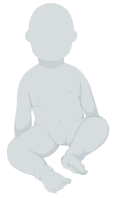 Note to students: You are expected to work through this molecular case study with your group in your zoom breakout rooms and note your discussion points as well as answers on your group’s google jamboard that will be actively monitored by the peer facilitators.How does hemoglobin delivery of oxygen work in a healthy newborn? Discuss you answer in your group and provide summary points on your jamboard.Sketch a single graph on your jamboard with possible oxygen-hemoglobin dissociation curves representing three conditions: (1) a red line for a healthy infant, (2) a blue line for the happy blue baby’s initial hemoglobin oxygen concentration, (3) a black line for the baby’s hemoglobin saturation after intubation. Paste a sketch or JPG of your image here:3. Taking into consideration both the family genetic information and the protein data analysis of the baby’s hemoglobin at the time of birth which of the baby patient’s gene(s) would you examine for a mutation? Why? Place your proposal and supporting ideas on your jamboard.As the baby’s clinician, why would it be important to explain the patient’s family that there are two possible outcomes for their baby within a few months that their baby’s cyanosis could either clear up in a couple of months or be with her the rest of her life? Think about how this information may impact the decisions made about immediate further testing.  Discuss as a group and include your ideas on your jamboard.As part of her genetic testing, the patient’s fetal γ-globin gene was sequenced.  Based on the DNA sequence, it was determined that there was a point mutation that changed the codon coding for Val 67 from GTG to ATG.  What is the amino acid coded instead of valine at position 67 in the mutated gamma globin subunit?  You can access the genetic code here:  (https://www.genome.gov/genetics-glossary/Genetic-Code) In what ways the mutated residue’s side chain similar to and different from that found in the wild type protein? Summarize your ideas on your jamboard.Open the structure summary page for the entry by entering the PDB ID in the top search box on www.rcsb.org. Explore the box below to learn about what you can find on this page, review the contents of the page and complete the following table with information about the entry.Explore this protein using the molecular visualization tool Mol* that is activated by clicking to the “3D View” tab on the page.Take a screenshot of the structure you are exploring that supports your answers for questions 7-8 and include it in your jamboard. How many polypeptide chains make up this mutant hemoglobin? How does your screenshot support your answer? What is the most common secondary structural element seen in this structure? How does your screenshot support your answer? Do you expect all the polypeptide chains you see in your structure to contain the Toms River NJ mutation (V67M).  Why or why not?  On the sequence panel for Mol* change the display mode from “chain” to “polymers”.  This will give you access to the sequence of all the different polypeptides included in the structure.  Click on M67 in chain B (Hemoglobin subunit gamma-2) to explore the vicinity of the mutated residue (V67M) paying close attention to the neighboring amino acids considering the features of the immediate chemical environment and what kind of interactions these would result in.  Take a screenshot of the structure you are exploring that supports your answers for questions 10-12 and include it in your jamboard.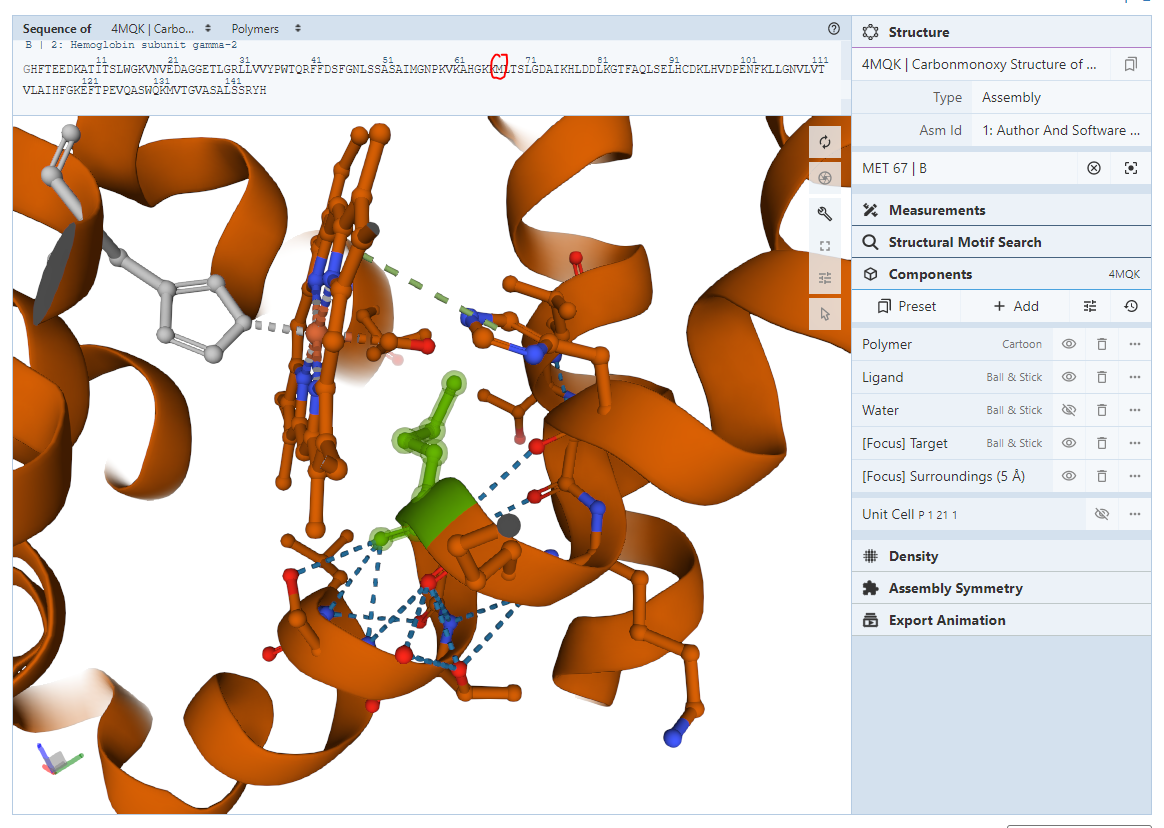 What secondary structural element is this mutated amino acid located on?Identify any small molecules/ligands in the vicinity of M67 in the structure you are exploring.  Provide their names and their role in the structureBased on the structure you are exploring, do you expect the V67M mutation to cause the -subunit to lose its capability of binding to heme? Why or why not?Below is a screenshot of the oxygen binding pocket of the -subunit from the human hemoglobin in the oxy-form (PDB ID:2DN1). Zoom into the same pocket using the structure you have been exploring and orient the helices and the heme group to match the orientation shown for 2DN1 below.  Take a screenshot, include it in your jamboard and use it to answer question 13.Oxygen binding pocket for Chain B of PDB ID:2DN1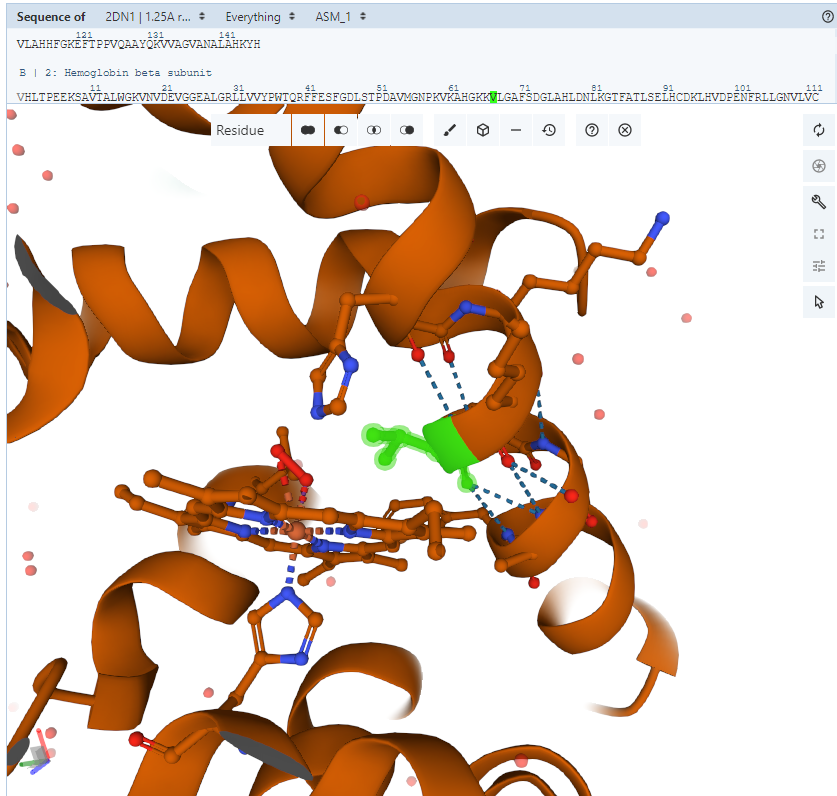 In both the -subunit of human oxyhemoglobin (2DN1) and the -subunit of wild-type fetal hemoglobin oxygen enters the heme pocket and binds iron on the upper face of the heme ring next to the valine 67 side chain.  Using this information and the differences you observe around V67 in 2DN1 and M67 in 4MQK explain why this mutation alters the ability of the -subunit to bind oxygen.  Make sure that your current structural view is centered around M67 from Chain B, by re-clicking on the residue in the sequence panel.  In this view, on the components panel you should see a tab called “[Focus]Surroundings (5A).  Click on this tab to re-zoom your view to include all side chains and small molecules/ligands within 5 A of M67.   Take a screenshot, include it in your jamboard and use it to answer question 14.  14. List the names of the four amino acid residues with side chains located in the neighborhood of the mutated residue. What type of intermolecular interactions exist between the mutated residue and these residues? If necessary, click on the View button and use any appropriate options to view specific intramolecular interactions.  OPTIONAL: In a separate window view the structure of the wild-type Fetal Human Hemoglobin HbF (PDB ID 4mqj). In the wild-type protein, focus in on the same residues (V67 and its neighbors).
Does the wild-type protein have the same interactions as seen in the mutant protein? Support your answer with suitable screenshot.Explain how the mutation in the Toms River baby girl (subject of this case) may interfere with normal function of the protein?Happy Ending The Toms River baby diagnosed with the cyanosis causing mutation. However, she grew up to be a healthy girl. In fact, by the time the doctors had completed all her tests, she was cured.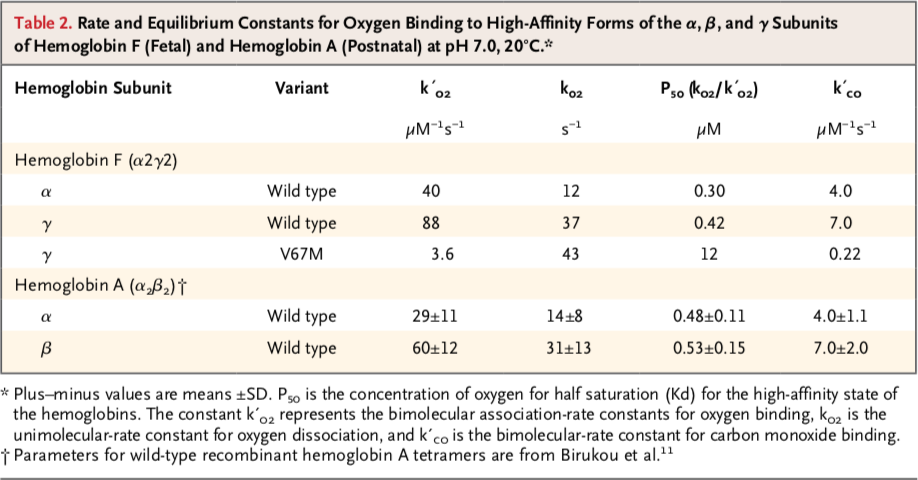 What do the oxygen binding studies tell you about the V67M mutant’s oxygen binding and release ability, as compared to the wild type protein? Quote relevant binding constants to support your answer.Relate the oxygen binding studies to your structural explorations. Explain in 2-3 sentences the structural basis of the oxygen binding properties.The authors were also able to conclude that the mutation did not affect protein folding? Explain how it is possible for a protein to be fully folded but unable to bind its ligand. Was the newborn girl cured of her genetic disease? (Hint: read https://patch.com/new-jersey/tomsriver/genetic-mutation-named-for-toms-river-may-shed-light-49e5fd1947 and refer to the NEJM article at https://www.nejm.org/doi/full/10.1056/NEJMoa1013579)PDB IDTitle of entry**Year when the structure was published/releasedStructure determination methodNumber of protein chains in the entryNames and number of copies of ligands (Small Molecules) present in the structure